12 октября 2021 г. состоялся круглый стол на тему: «История становления и развития управления в корпорации Toyota».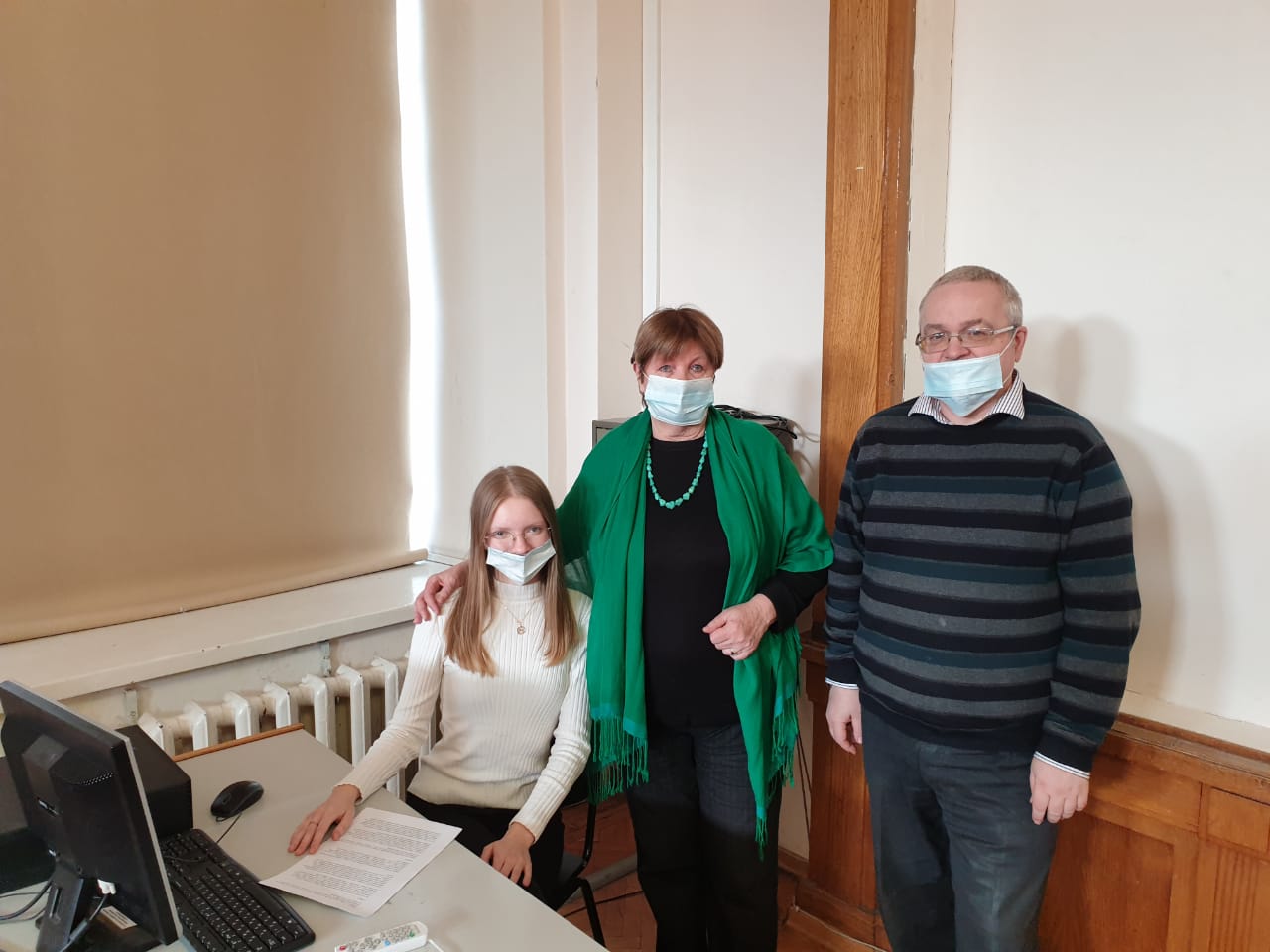 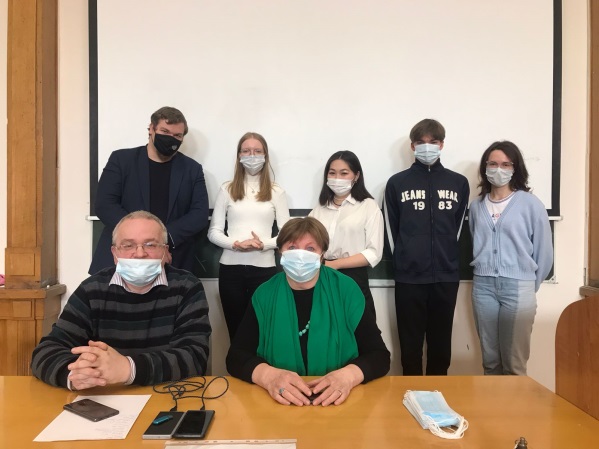 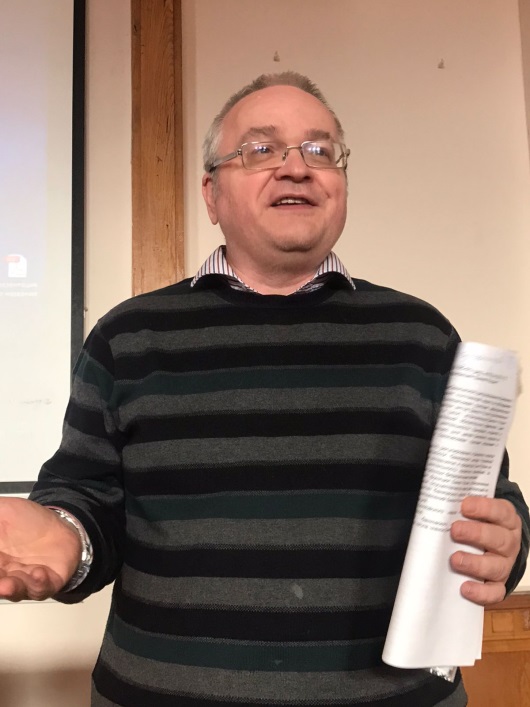 